

• VALOR DA INSCRIÇÃO POR PESSOA •
Associados Central de Outdoor: R$ 150,00 • Não associados: R$ 250,00

Incluso no valor da inscrição: Palestras, 2 Coffee Breaks e Almoço.
Não incluso no valor da inscrição: Estacionamento
INFORMAÇÕES:SIMONE – 11 3105.9111 - simone@outdoor.org.br Dados para depósito: Banco Itaú • Agência 0660 • Conta corrente 12.539-4 • CNPJ: 49.332.521/0001-35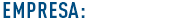 Digite o nome da empresa aqui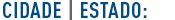 Digite a cidade | estado aqui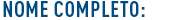 Digite seu nome completo aqui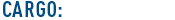 Digite o cargo aqui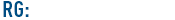 Digite o RG aqui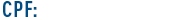 Digite o CPF aqui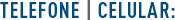 Digite o telefone e celular aqui com o código da cidade